(POL01)   [PA]   (POL02)   [PA]  Polizei, Hauptaufgaben ریاست: پولیس، اجرایوي څانګهIn einer gut entwickelten demokratischen Staatsform muß es zwei Grundsätze geben:#  Befolgen der Menschenrechte      und#  Verwirklichen der Gewaltenteilung. په یوه ښه پرمختللی دیموکراتیک حکومت کې باید دوه اصول موجود وي: دبشري حقونو رعايت او  #د واکونو جلا کول پلي کړئ. #Diese Grundsätze dürfen nicht verhandelbar sein.Allerdings gibt es nur wenige Staaten, in denen das auch befolgt wird.دا اصول باید د خبرو اترو وړ نه وي.په هرصورت، یوازې یو څو ایالتونه شتون لري چیرې چې دا تعقیب کیږي.Gewaltenteilung heißt: Gesetzgebung, Gerichte und Staatsgewalt müssen voneinander unabhängig seinد واکونو جلا کول پدې معنی دي چې قانون جوړونه، محکمې او دولتي واکونه باید له یو بل څخه خپلواک ويDie Polizei ist die Exekutive. Sie muß streng nach Gesetzen und fallweise auch nach Vorgaben von Gerichten handeln.پولیس اجرایوي څانګه ده. دا باید د قانون سره سم او په ځینو مواردو کې د محکمو له لارښوونو سره سم عمل وکړي.Jede Person muß die Möglichkeit haben, gegen Handlungen der Polizei bei Gericht oder bei speziellen Einrichtungen vorzugehen und damit ihre Rechte zu wahren.هر وګړی باید دا فرصت ولري چې د پولیسو د کړنو په وړاندې په محکمه او یا په ځانګړو ادارو کې اقدام وکړي او په دې توګه د دوی حقونه خوندي کړي.Die Aufgaben der Polizei:د پولیسو دندې:öffentliche Sicherheit: Schutz und Gefahrenabwehrعامه خوندیتوب: ساتنه او امنیتVerkehrsüberwachung: Regelung und Kontrollenد ترافیک څارنه: مقررات او کنټرولونهUnfallkommando: Hilfe, Sicherung und Ermittlungد حادثې قومانده: مرسته، امنیت او تحقیقاتBeratung und Vorbeugung: Schulung, Konfliktlösungمشوره او مخنیوی: روزنه، د شخړو حل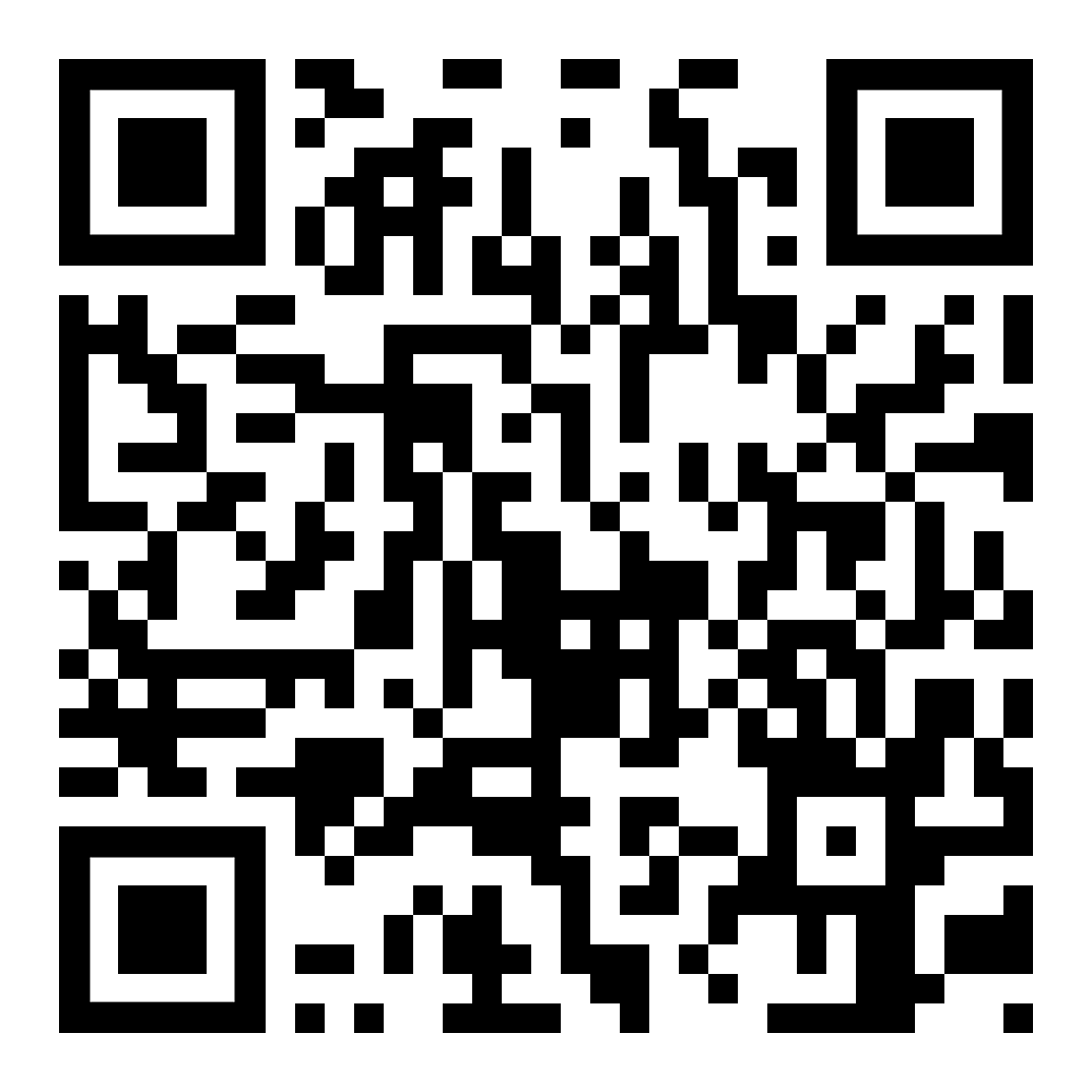 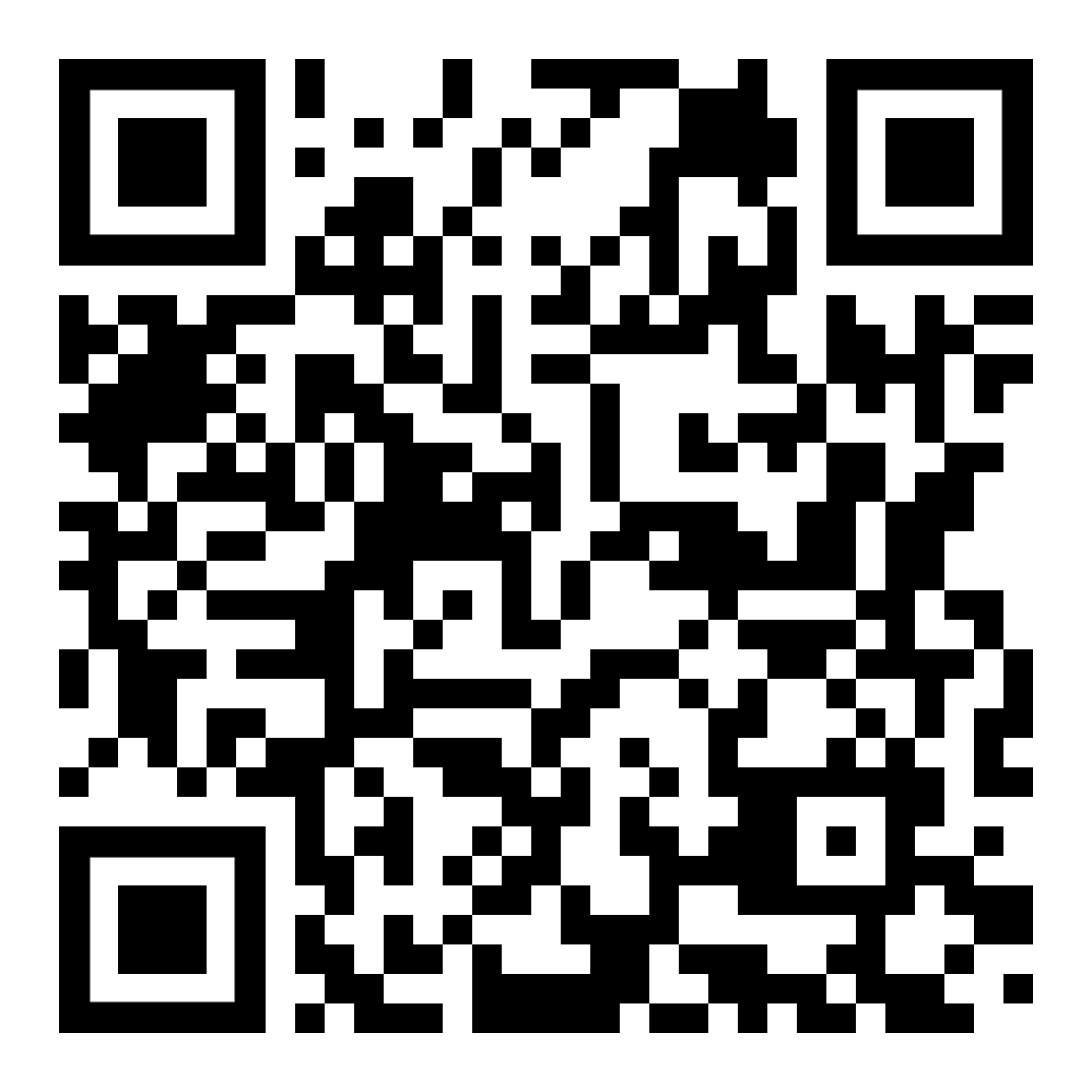 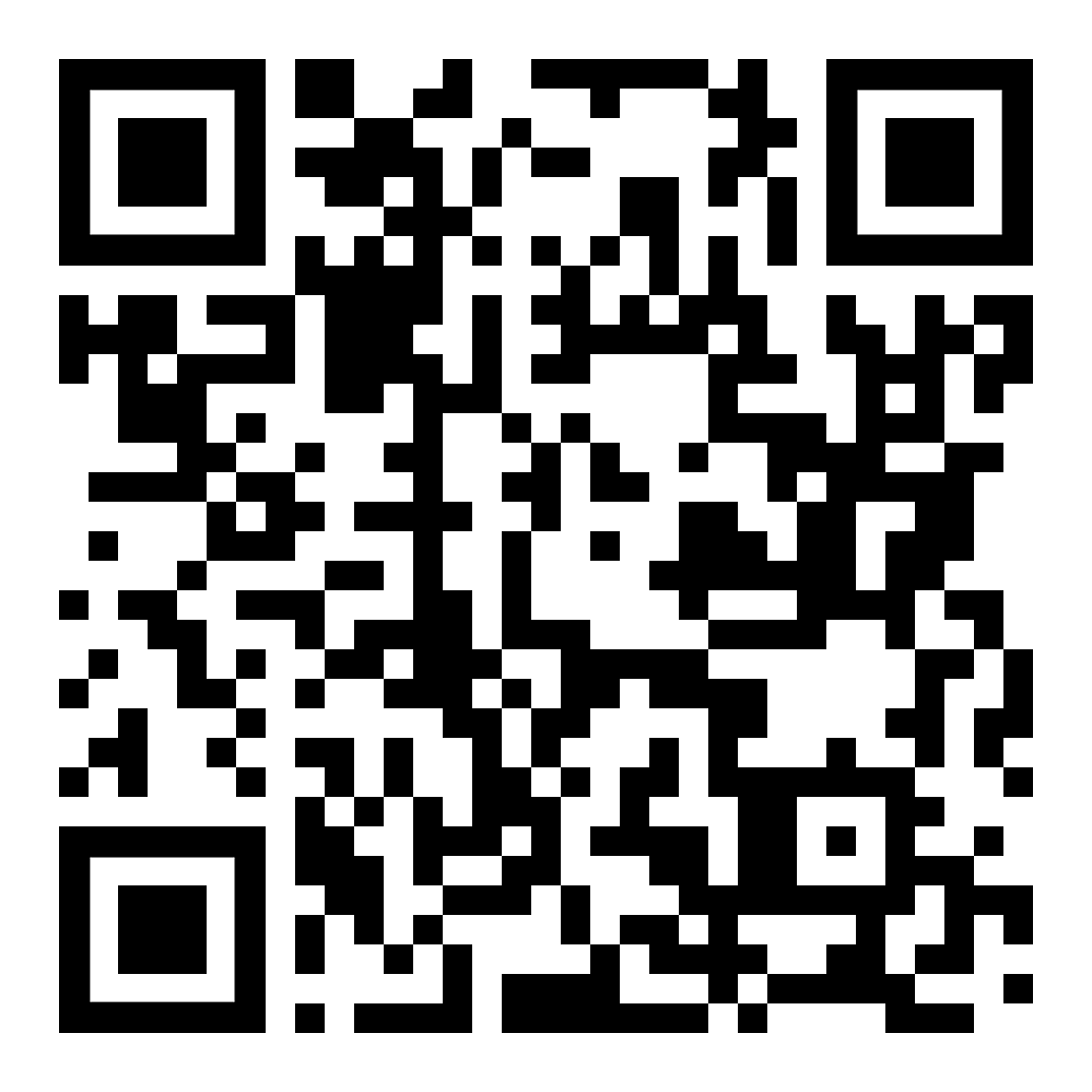 Höre dir den Text an (MP3)متن ته غوږ شئdiese Seite دا پاڼهzur Seite Staat:  Polizei, Exekutiveد څپرکي په پاڼه کې لنډ متنونهPolizei, Sondereinheiten پولیس، ځانګړي ځواکونهFür manche Einsätze sind spezielle Fähigkeiten erforderlich. Dafür hat man Sondereinheiten gebildet.ځینې ​​عملیات ځانګړي مهارتونو ته اړتیا لري. د دې هدف لپاره ځانګړي واحدونه جوړ شوي.Die Sondereinheiten der Polizei:د پولیسو ځانګړې قطعې:Alpinpolizei: Rettung und Verfolgung im Gebirgeالپین پولیس: په غرونو کې د ژغورنې او تعقیبEinsatzkommando Cobra: Personenschutz, Einsätze gegen bewaffnete Täterد کوبرا کاري ځواک: شخصي ساتنه، د وسله والو مرتکبینو په وړاندې عملیاتFlugpolizei: Überwachung, Suche und Rettung aus der Luftد هوایی چلند پولیس: هوایی څارنه، لټون او ژغورنېKriminalpolizei: Ermittlungen bei Straftaten wie Diebstahl, Betrug oder Mordجنایي تحقیقات: د جرمونو تحقیق لکه غلا، درغلۍ یا قتلHundeeinheit: Unterstützung von Sucheinsätzenد سپي واحد: د لټون عملیاتو ملاتړ کولSee- und Stromdienst: Überprüfungen, Bergung und Rettung auf Flüssen du Seenسمندري او بریښنا خدمت: په سیندونو او جهيلونو کې تفتیشونه ، بیا رغونه او ژغورنېAlarmabteilung „WEGA“: Einsätze bei Gewalttaten, Einbrüchen und Überfällenد "WEGA" د الارم څانګه: د تاوتریخوالی، ماتولو او غلا په پیښو کې عملیات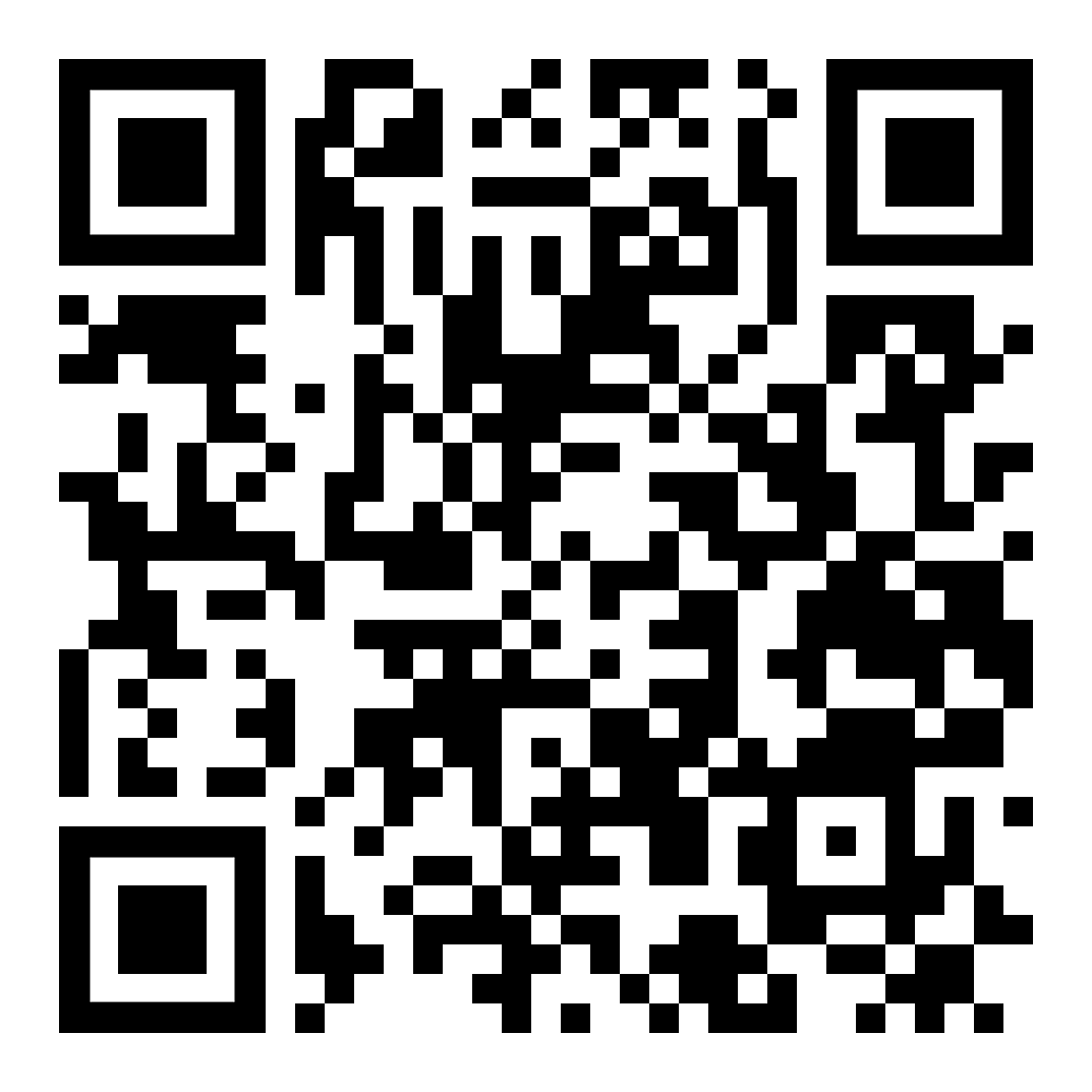 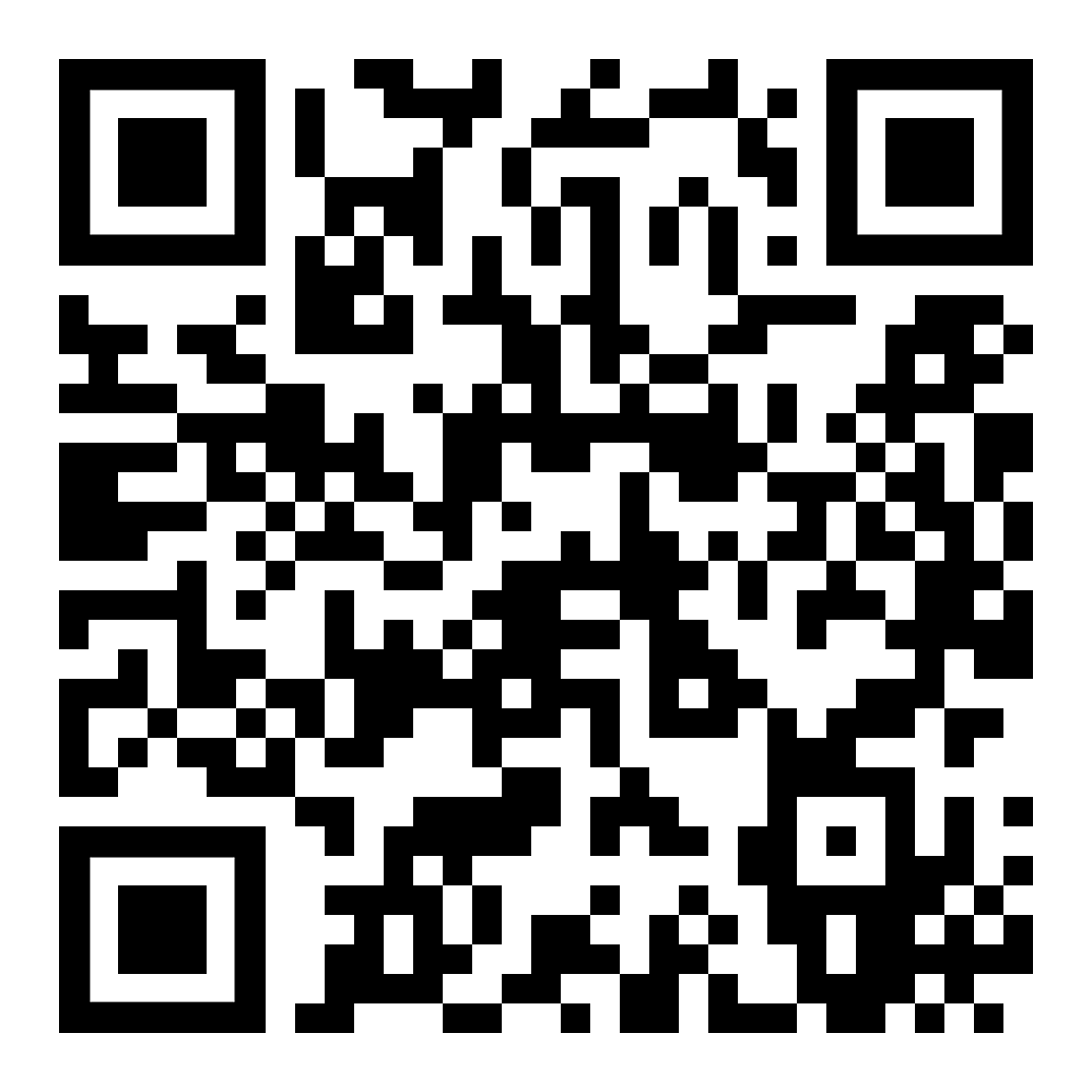 Höre dir den Text an (MP3)متن ته غوږ شئdiese Seite دا پاڼهzur Seite Staat:  Polizei, Exekutiveد څپرکي په پاڼه کې لنډ متنونه